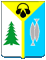 АДМИНИСТРАЦИЯ
ГОРОДА НИЖНЕВАРТОВСКА
ХАНТЫ-МАНСИЙСКИЙ АВТОНОМНЫЙ ОКРУГ-ЮГРА




от 13.9.2011 №1413p


О ходе реализации в первом полугодии 2011 года постановления администрации города от 27.06.2011 №720 "О мерах, направленных на обеспечение исполнения бюджета города Нижневартовска в 2011 году"В соответствии с постановлением администрации города от 27.06.2011 №720 "О мерах, направленных на обеспечение исполнения бюджета города Нижневартовска в 2011 году":1. Принять к сведению прилагаемую информацию о ходе реализации в первом полугодии 2011 года постановления администрации города  от 27.06.2011 №720 "О мерах, направленных на обеспечение исполнения бюджета города Нижневартовска в 2011 году" согласно приложению.2. Признать удовлетворительной работу главных распорядителей средств бюджета города и главных администраторов доходов бюджета города по выполнению в первом полугодии 2011 года постановления администрации города от 27.06.2011 №720 "О мерах, направленных на обеспечение исполнения бюджета города Нижневартовска в 2011 году".
Глава администрации города А.А. БадинаПриложение к распоряжениюадминистрации городаот 13.09.2011 №1413-рИнформацияо ходе реализации в первом полугодии 2011 года постановления администрации города от 27.06.2011 №720 "О мерах, направленных на обеспечение исполнения бюджета города Нижневартовска в 2011 году"